Broadcasting the Reactionary Right on YouTubeNew Data & Society report Alternative Influence: Broadcasting the Reactionary Right on YouTube by Researcher Rebecca Lewis presents data from approximately 65 political influencers across 81 channels to identify the “Alternative Influence Network (AIN)”; an alternative media system that adopts the techniques of brand influencers to build audiences and “sell” them political ideology.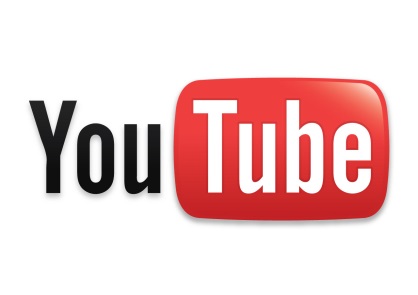 Data & Society.net 9.18.18https://datasociety.net/output/alternative-influence/